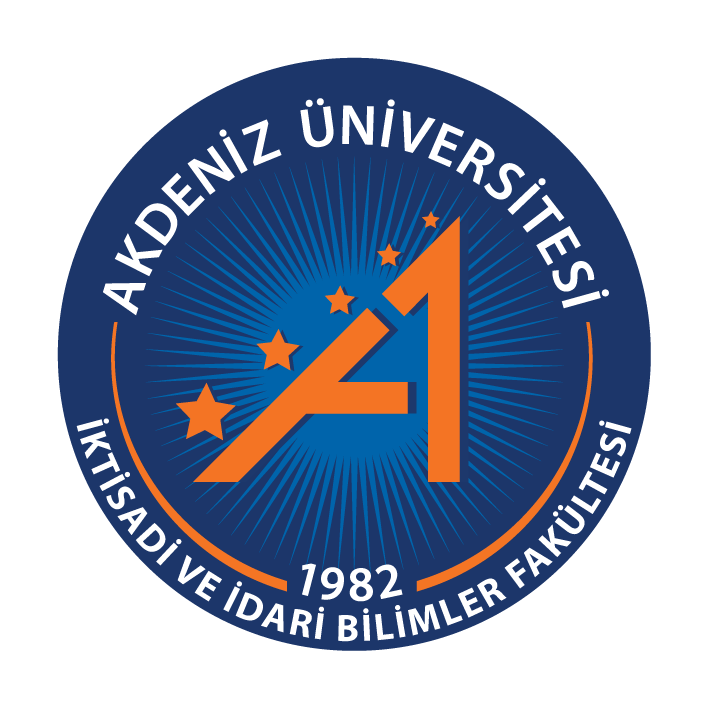 SINAV PROGRAMI FORMUSINAV PROGRAMI FORMUSINAV PROGRAMI FORMUSINAV PROGRAMI FORMUSINAV PROGRAMI FORMUSINAV PROGRAMI FORMUSINAV PROGRAMI FORMU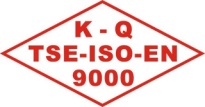 AKDENİZ ÜNİVERSİTESİ İKTİSADİ VE İDARİ BİLİMLER FAKÜLTESİ……………………………BÖLÜMÜ……-……..EĞİTİM-ÖĞRETİM ………… YARIYILIAKDENİZ ÜNİVERSİTESİ İKTİSADİ VE İDARİ BİLİMLER FAKÜLTESİ……………………………BÖLÜMÜ……-……..EĞİTİM-ÖĞRETİM ………… YARIYILIAKDENİZ ÜNİVERSİTESİ İKTİSADİ VE İDARİ BİLİMLER FAKÜLTESİ……………………………BÖLÜMÜ……-……..EĞİTİM-ÖĞRETİM ………… YARIYILIAKDENİZ ÜNİVERSİTESİ İKTİSADİ VE İDARİ BİLİMLER FAKÜLTESİ……………………………BÖLÜMÜ……-……..EĞİTİM-ÖĞRETİM ………… YARIYILIAKDENİZ ÜNİVERSİTESİ İKTİSADİ VE İDARİ BİLİMLER FAKÜLTESİ……………………………BÖLÜMÜ……-……..EĞİTİM-ÖĞRETİM ………… YARIYILIAKDENİZ ÜNİVERSİTESİ İKTİSADİ VE İDARİ BİLİMLER FAKÜLTESİ……………………………BÖLÜMÜ……-……..EĞİTİM-ÖĞRETİM ………… YARIYILIAKDENİZ ÜNİVERSİTESİ İKTİSADİ VE İDARİ BİLİMLER FAKÜLTESİ……………………………BÖLÜMÜ……-……..EĞİTİM-ÖĞRETİM ………… YARIYILIAKDENİZ ÜNİVERSİTESİ İKTİSADİ VE İDARİ BİLİMLER FAKÜLTESİ……………………………BÖLÜMÜ……-……..EĞİTİM-ÖĞRETİM ………… YARIYILIAKDENİZ ÜNİVERSİTESİ İKTİSADİ VE İDARİ BİLİMLER FAKÜLTESİ……………………………BÖLÜMÜ……-……..EĞİTİM-ÖĞRETİM ………… YARIYILI1. SINIF PROGRAMI1. SINIF PROGRAMI1. SINIF PROGRAMI1. SINIF PROGRAMI1. SINIF PROGRAMI1. SINIF PROGRAMI1. SINIF PROGRAMI1. SINIF PROGRAMI1. SINIF PROGRAMIDERS KODUDERS KODUDERSİN ADIÖĞRETİM ÜYESİSIN. TARİHİSIN. SAATİSIN. YERİGÖZETMENLERGÖZETMENLER2. SINIF PROGRAMI2. SINIF PROGRAMI2. SINIF PROGRAMI2. SINIF PROGRAMI2. SINIF PROGRAMI2. SINIF PROGRAMI2. SINIF PROGRAMI2. SINIF PROGRAMI2. SINIF PROGRAMIDERS KODUDERS KODUDERSİN ADIÖĞRETİM ÜYESİSIN. TARİHİSIN. SAATİSIN. YERİGÖZETMENLERGÖZETMENLER3. SINIF PROGRAMI3. SINIF PROGRAMI3. SINIF PROGRAMI3. SINIF PROGRAMI3. SINIF PROGRAMI3. SINIF PROGRAMI3. SINIF PROGRAMI3. SINIF PROGRAMI3. SINIF PROGRAMIDERS KODUDERS KODUDERSİN ADIÖĞRETİM ÜYESİSIN. TARİHİSIN. SAATİSIN. YERİGÖZETMENLERGÖZETMENLER4. SINIF PROGRAMI4. SINIF PROGRAMI4. SINIF PROGRAMI4. SINIF PROGRAMI4. SINIF PROGRAMI4. SINIF PROGRAMI4. SINIF PROGRAMI4. SINIF PROGRAMI4. SINIF PROGRAMIDERS KODUDERS KODUDERSİN ADIÖĞRETİM ÜYESİSIN. TARİHİSIN. SAATİSIN. YERİGÖZETMENLERGÖZETMENLER